Paper titleReview type(Initial full paper / Revised full paper)Reviewer details (this information will not be sent to authors):Dates:Comments and revising suggestions for authors:Comments for editors (this information will not be sent to authors):Recommendation:(Accept for publication without revisions / Accept for publication with minor revisions / Accept for publication with major revisions / Reject from publication)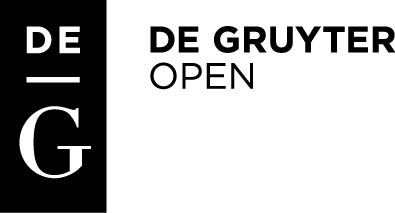 Review Report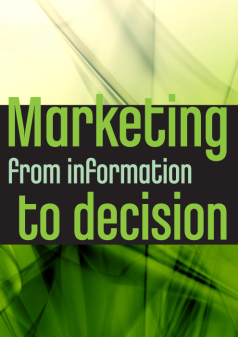 [Type the paper title here][Type the review type here]First name and last name[Type your first name and last name here]Affiliation[Type your affiliation here]Email[Type your email here]Received by reviewer:[Type the date you received the current review task here]Completed review:[Type the date you completed the current review task here][Type your comments and suggestions here][Type your comments here][Type your recommendation here]